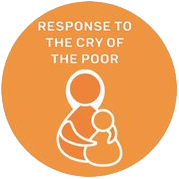 GOAL:                                                                                                                        The response to the Cry of the Poor is a call to promote ecological justice, aware that we are called to defend human life from conception to death in all forms of life on Earth.STRATEGY:                                                                                                      Adopt a collective plan that addresses water conservation and access to clean water for all.  ACTIONS: Advocate, collaborate and support organizations that give special attention to vulnerable groups and their water needs. Advocate and support organizations who use part of their revenue to bring sanitation to poor areas of our world and neighborhoods, thus improving health for children and families.  Be a clear, persistent and outspoken voice/advocate for programs and action plans that promote clean water for everyone, especially the poor and vulnerable. Sign petitions and lend our corporate name to advocacy groups who stand against the environmental control of water in poor neighborhoods and countries.Identify and challenge corporations/companies whose harmful water policies and practices negatively impact the Earth and the poor. Research and assist organizations that are fighting racism in places of the world and within the U.S. where government or corporations control the use of water that contribute to scarcity.Contribute monetarily to the digging of wells in poor countries, and where possible help advocate for access to toilets and sewer lines in remote or poor areas.Walk in solidarity and collaboratively advocate for the Dear Neighbor by giving time, money and care in times of economic needs.  